D.A.R.E. Indiana, Inc. 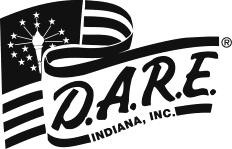 APPLICATION FOR D.A.R.E. OFFICER TRAINING PARTICIPANT AGENCY INFORMATION PERSONAL INFORMATION TO BE COMPLETED BY OFFICER EDUCATIONAL EXPERIENCE LAW ENFORCEMENT EXPERIENCE (PLEASE READ CAREFULLY AND ANSWER EACH QUESTION) CERTIFICATION (PLEASE READ CAREFULLY AND ANSWER EACH QUESTION) APPLICANT SURVEY (PLEASE READ AND CAREFULLY ANSWER EACH QUESTION) I am attending the D.A.R.E. Officer training because:  	 	I have requested to attend.  	 	I have been ordered to attend.  	 	I am evaluating the potential use of this program for my agency.  	 	I am not certain. Please describe how you were selected (appointment, competitive selection process): My knowledge of D.A.R.E.:  	 	I know very little about the program.  	 	I have some knowledge about the program.  	 	I have a good understanding of the program. Please state your reasons for wanting to be a D.A.R.E. Officer: How many schools / classes will you be teaching? Please indicate what you hope to receive during this training: TO BE COMPLETED BY AGENCY HEAD 	AGENCY RESPONSIBLE FOR PAYMENT AUTHORIZATION Last Name   First   MI  Rank Male 	Female DOB  Home Address  City  State  Zip  Home Telephone  Home Telephone  Agency Agency Type: 	 	Federal 	 	Sheriff’s Department 	 	Sheriff’s Department 	 	Sheriff’s Department 	                                                Police Department 	                        Other 	                        Other 	                        Other The D.A.R.E. program is new to our agency:  	 Yes No Agency Head Last Name First Title Agency Telephone Agency Head Email Agency Head Email Agency Address City State Zip Zip County Cell Phone  E-mail  E-mail  In case of emergency contact  TelephoneTelephoneDo you have any significant health problems?  	 	Yes No     If yes, please explain:     If yes, please explain: Your first name as you wish it to appear on your name badge:  Your full name as you wish it to appear on your certification:  	High School Some College Junior College  	Bachelor’s Degree Master’s Degree Doctorate I am a certified commissioned / sworn officer with full enforcement authority:  	Yes 	 	No I am a certified commissioned / sworn officer with full enforcement authority:  	Yes 	 	No I am a certified commissioned / sworn officer with full enforcement authority:  	Yes 	 	No Date of full-time sworn officer appointment:  	 Date completed ILEA training Date of full-time sworn officer appointment:  	 Date completed ILEA training Date of full-time sworn officer appointment:  	 Date completed ILEA training (Attach copy of certificate)I am assigned or have had assignments to:  	Uniform / Patrol 	 	School Resource Officer                                   Juveniles	 I am assigned or have had assignments to:  	Uniform / Patrol 	 	School Resource Officer                                   Juveniles	 I am assigned or have had assignments to:  	Uniform / Patrol 	 	School Resource Officer                                   Juveniles	  	Community Public Relations 	                         Investigations 	                                                   Narcotics 	Community Public Relations 	                         Investigations 	                                                   Narcotics 	Community Public Relations 	                         Investigations 	                                                   NarcoticsI understand that D.A.R.E. is an assignment which requires wearing a uniform:  	 	 	 	Yes . I understand that D.A.R.E. is an assignment which requires wearing a uniform:  	 	 	 	Yes . No I will be teaching D.A.R.E. 	 	 	Full Time 	 	Part Time 	 I will be teaching D.A.R.E. 	 	 	Full Time 	 	Part Time 	 I will teach D.A.R.E. in the next school semester:  	 	 	 	 	 	 	Yes I will teach D.A.R.E. in the next school semester:  	 	 	 	 	 	 	Yes No I am able to completely devote my time and energies to this training:  	 	 	 	 	Yes I am able to completely devote my time and energies to this training:  	 	 	 	 	Yes No My calendar is cleared of any and all obligations during the two-week period of training:  	 	 	Yes My calendar is cleared of any and all obligations during the two-week period of training:  	 	 	Yes No Have you previously attended D.A.R.E. Officer Training?    	Yes 	No If yes, list date and location: Our agency intends to use the officer/applicant during the next school semester:                            YesNoThis officer/applicant will be used:Full TimePart TimeThe officer/applicant will be given sufficient time to properly deliver D.A.R.E.:YesNoI understand the D.A.R.E. Officer is required to teach in uniform:YesNoI understand that the D.A.R.E. Officer Training is a comprehensive program that will demand the undivided attention of the officer/applicant, and I am aware that attendance at all classroom sessions is mandatory:YesNoI understand that the officer/applicant is required to lodge at the training site (double occupancy) and that D.A.R.E. Indiana will make the roommate assignments.YesNoI understand that the officer/applicant must successfully demonstrate the knowledge, attitude, and skills necessary to effectively deliver the D.A.R.E. curriculum in order to be certified:YesNoContact Person  Telephone  Telephone  Email Agency Name  Mailing Address  City  State  Zip  Participant’s Signature  Date Agency Head’s Signature  Date 